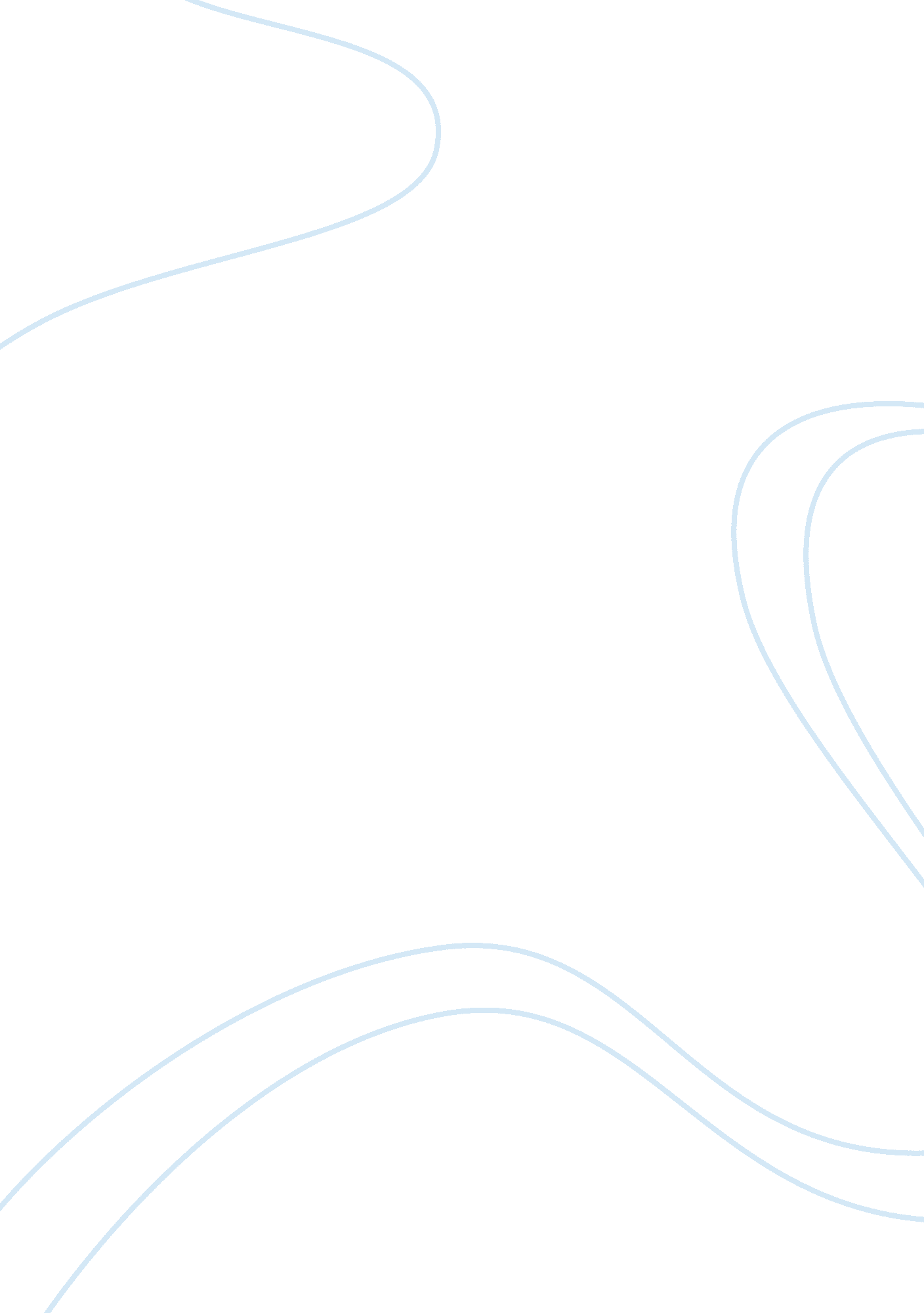 Personal computers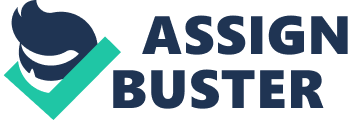 The performance provided by the desktops has evolved greatly over time, from quicker processing towards a more attractive outlook targeting the gaming community. The prices associated with built or branded personal computers remain on the high side as compared to the scenario that the person was to assemble a personal computer through separate accessories. However, it remains a general practice that the customers do not care about the extra cost associated with the practice of purchasing a branded computer and like wise decide to have their computers built or assembled by some one else. The source mentioned in the article mentions the following factors based on the authors research which have proved themselves to be the best performance desktop personal computers: 
1) Voodoo Omen 
The Voodoo Omen proves itself to be the best performer keeping the price factor aside. The fact remains that the performance of top-notch computers are very close to each other, however what actually tends to distinguish the Voodoo Omen is the availability of various paint jobs, which tends to push it up on the desirability scale by providing variable and differentiable looks . The cooling system based on liquid, the recent innovation in the desktop industry, prevents it from proving too noisy as well as offering an elegantly clear look into the system. In terms of being easiest to be updated: an upgrade program is also offered to complement the users keep their computers up to date. 
2) Dell XPS 710 
Dells XPS 700 was confronted with several initial delays, due to implementation issues, however once the problems were corrected, it was outfitted with the newest quad core Intel Core 2 extreme X6800 to substantially improve it s presently high performance. Again the system is actually well designed and well suited for extreme applications , however the cost factor remains a debatable aspect.. In similar price the person could easily opt for a more elegant Dell 30 monitor. 
3) Gateway FX530XL 
Gateway has been able to receive great attention with the new FX530 series of desktops. The upgrading ease offered by this appliance by charging a relatively very small fee for factory over clocking provides the system with the effect of huge performance appraisal , which enables it to be ranked amongst those of more renowned companies. If not for the fact that Gateway were using the the older ATI CrossFire setup over the newer GeForce 8800 series cards from NVIDIA, which limits the capability of high resolution gaming , it would surely have been higher on the list. This personal computer remains a better bargain for price any time 
4) Alienware Area-51 ALX 
Alienware has been in the arena of producing the Area 51 performance desktops for sometime, providing updates whenever new technology was released. The ALX version is an upgrade to this respectable design, which by integrating top of the line graphics and processors as well as liquid cooling provides the more efficiency in the already efficient design, with the availability of an assortment of extras with the system including a personal ID for improved customer support. 
5) Polywell Poly i680 SLI 
The first impression left with Polywell Poly i680 SLI is that it is a relatively plain and simple design. In retrospect of the image portrayed the appliance doeshave a lot to offer , interms of unique options for the users that as not found on most of the systems. . For example, 15, 000rpm Serial Attached SCSI drives are offered for server levels of performance. It is this level of flexibility that will appeal to most people desiring a performance PC. 
Mark Kyrnin, Top 5 Performance Desktop PCs http://compreviews. about. com/od/perfdesk/tp/PerfDesktops. htm accessed(February, 13, 2007) 